Funding Application for International Cooperation Projects with a Specific FocusOnce a year, the Government of Tyrol announces a call for submissions for projects conducted in the field of international cooperation that have a specific thematic and/or regional focus. The focus areas are linked to the Tyrolean Development Day. The funding granted amounts to between 20,000 and 100,000 euros per project with a minimum project duration of one year and a maximum of three years.After the call has been announced, funding applications can be submitted by 1 September. Late submissions will not be considered. ApplicantApplicants must be legal entities. The project and its measures must comply with the statutory goals and the actual activities of the Applicant. Applicants are obliged to adhere to the Funding Guideline, the Code of Conduct on Compliance in International Cooperation as well as the Visibility Guideline issued by the Government of Tyrol.Local project partnersFor funding to be granted, cooperation with an officially registered local partner organisation, which serves as a project partner in the target country, is required.Project titleChoose a clear name for the project.      Project countryPlease provide a short overview of the project country. (200 words maximum)      Duration (specified period of time)Total funding in EUR Project detailsSummaryApplicant Local project partners OwnershipCooperation historyPrevious projectsCooperationStarting point/base scenarioTarget group(s) and beneficiariesImpact, outcome, outputs and inputsImpactOutcomeOutputsInputsPhasing-outEcofeminist transformationRisks Monitoring & evaluationPR in TyrolSDGsAnnex A: Project budgetAnnex B: Schedule and activity plan, Logframe (or an equal planning tool 
such as Outcome Mapping or Theory of Change)The Applicant assures that all details provided are correct and complete and agrees to adhere to the provisions set out in the Funding Guideline issued by the Government of Tyrol for International Cooperation, International Humanitarian Aid and Developmental Information, Education and Awareness Raising of 21 December 2021 and to refund granted subsidies in case of non-compliance...............................                       ................................................... Place, date 	Signature of an authorised representative
of the Applicant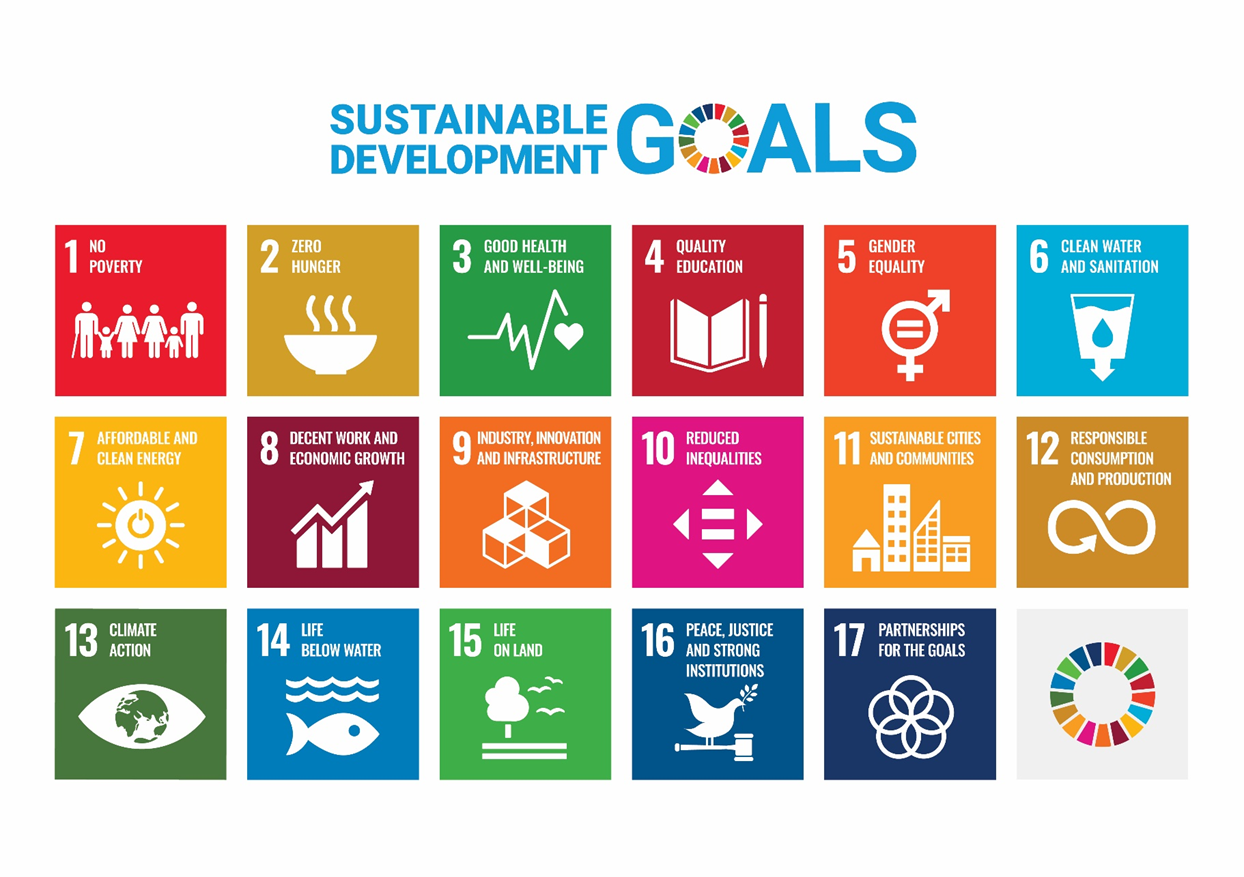 Name (legal name in register of associations/firms or companies): No. in register of associations/firms or companies:      Year of foundation:      Name (legal name in register of associations/firms or companies): No. in register of associations/firms or companies:      Year of foundation:      Website:      Project leader:      Phone:      Email:      Address (ZIP/post code, town, street, number):      Bank details, IBAN, BIC: Name (legal name): No. in register of associations/firms or companies:      Year of foundation:      Name (legal name): No. in register of associations/firms or companies:      Year of foundation:      Website:      Project leader:      Phone:      Email:      Address:      from       to      Financial contribution (own resources) from Applicant*Financial contribution from other funding partners Amount applied for from the Tyrolean GovernmentPlanned total costs*a minimum of 10% of the costs subject to subsidy funding must be own resources€           €           €           €                 %      %      %100%Please provide a short and concise description of the base scenario/starting point including the project goal (impact), planned activities (inputs) and expected outputs (results) as well as target group(s) including the number of direct beneficiaries. In what way does the project refer to the thematic requirements and the focus area included in the call for proposals? (1,000 words maximum)Please provide a short description of the organisation (including its mission, vision, structures, team, annual budget, volunteer engagement, funding partners) and its expertise and experience in the project country (listing previous projects). Please explain what connects the project's participants with Tyrol. (500 words maximum)Please provide a short description of the partner organisation: expertise and capacities of the partner organisation for project implementation. Please name a contact person and describe the local project team as well as the connections/network of the project partner in the project country. (500 words maximum)Please state how the project will be co-developed and supported by the target group and partner organisation. (300 words maximum)Please describe the connection and history of cooperation with the project partners. (300 words maximum)In case of follow-up projects, please outline in what way the project builds on previous ones and which learnings from a previous phase have been taken into account in the new project. (300 words maximum)Please state with which other institutions and stakeholders you will cooperate during the project's implementation phase. (300 words maximum)Please describe the project area (politically, socially, ecologically, economically), including a map, and answer the following questions:- What problems and challenges do the target group(s)/beneficiaries face that this project aims to solve?
- In what way will the project improve the situation of the target group(s)/beneficiaries?
- What kind of change will the project bring about?
- How will the project be integrated into regional/national policies of the partner country?
- In what way does the project correspond to the focus area of the call for proposals? (1,000 words maximum)Please outline the following:-  Who is/are the target group/s?
- How many people will directly benefit from project activities (number of direct beneficiaries, broken down by gender)?
- How will the beneficiaries be selected? In what way are disadvantaged groups considered in the selection process (e.g., women, children, elderly people, people with disabilities/special needs, ethnic minorities)?
- What other groups and stakeholders will benefit from the project or have an influence on the implementation of the project? (500 words maximum)What impact (main goal) will the project have? What should the project achieve? (100 words maximum)      Please provide a clearly defined and realistic project outcome. (100 words maximum)      Please list 3 to 6 outputs and define at least one quantitative or qualitative indicator for each output (result) to measure the attainment of the goals. (500 words maximum)      Please define 3 to 6 inputs (activities) for each output. (500 words maximum)      - What will be done to strengthen the local capacity of the target group and beneficiaries or the partner organisation and its staff members in a sustainable way?- How will autonomous continuation or integration of activities into existing structures be ensured after the project has come to an end?
- Which measures are planned to ensure structured phasing-out? (500 words maximum)      - What will be carried out to promote ecofeminist transformation?- How will women's and girls' access to project activities be ensured and in what way will they be empowered? (400 words maximum)      Please provide a risk assessment of social, political, economic and ecological risks that could jeopardise the success of the project. (400 words maximum)Please provide a risk assessment of social, political, economic and ecological risks that could jeopardise the success of the project. (400 words maximum)Please provide a risk assessment of social, political, economic and ecological risks that could jeopardise the success of the project. (400 words maximum)Please provide a risk assessment of social, political, economic and ecological risks that could jeopardise the success of the project. (400 words maximum)RiskProbability(low – medium – high)Prevention measuresMeasures if risk occursPlease outline how the progress of the project will be monitored. Who collects which data at which frequency; will learnings be identified and used? Please describe the project's final evaluation. (400 words maximum)Please list PR activities planned for the project in Tyrol (events, articles, publications, social media activities, presentations, action days, etc.) (200 words maximum)      Please state which of the United Nation's Sustainable Development Goals the project will promote. (a maximum of three)